Fair Play principles in tennis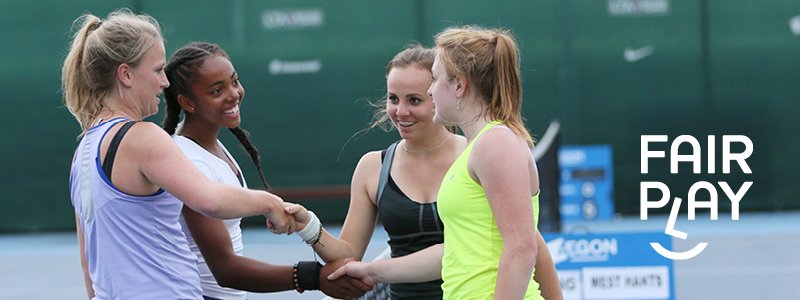 Fair Play is an essential value in tennis. We are committed to ensuring that tennis is played in a fair, open and inclusive nature at all levels.Just as relevant in a fun game with friends as it is in a Grand Slam or major tennis tournament, Fair Play includes:Good sportsmanship, honesty and respect whether you win or loseLearning to challenge yourself and improve social skillsTaking responsibility for your actions, calling scores and lines clearly and fairly even if it costs you the pointLearning and following the rules and being a role model to younger peopleEnjoyment of the sportIt is important for everyone to uphold Fair Play both on and off court whether it be players, parents, coaches, officials or volunteers.